ศูนย์บริการคนพิการทั่วไปตำบลบาลอ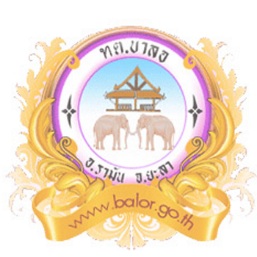 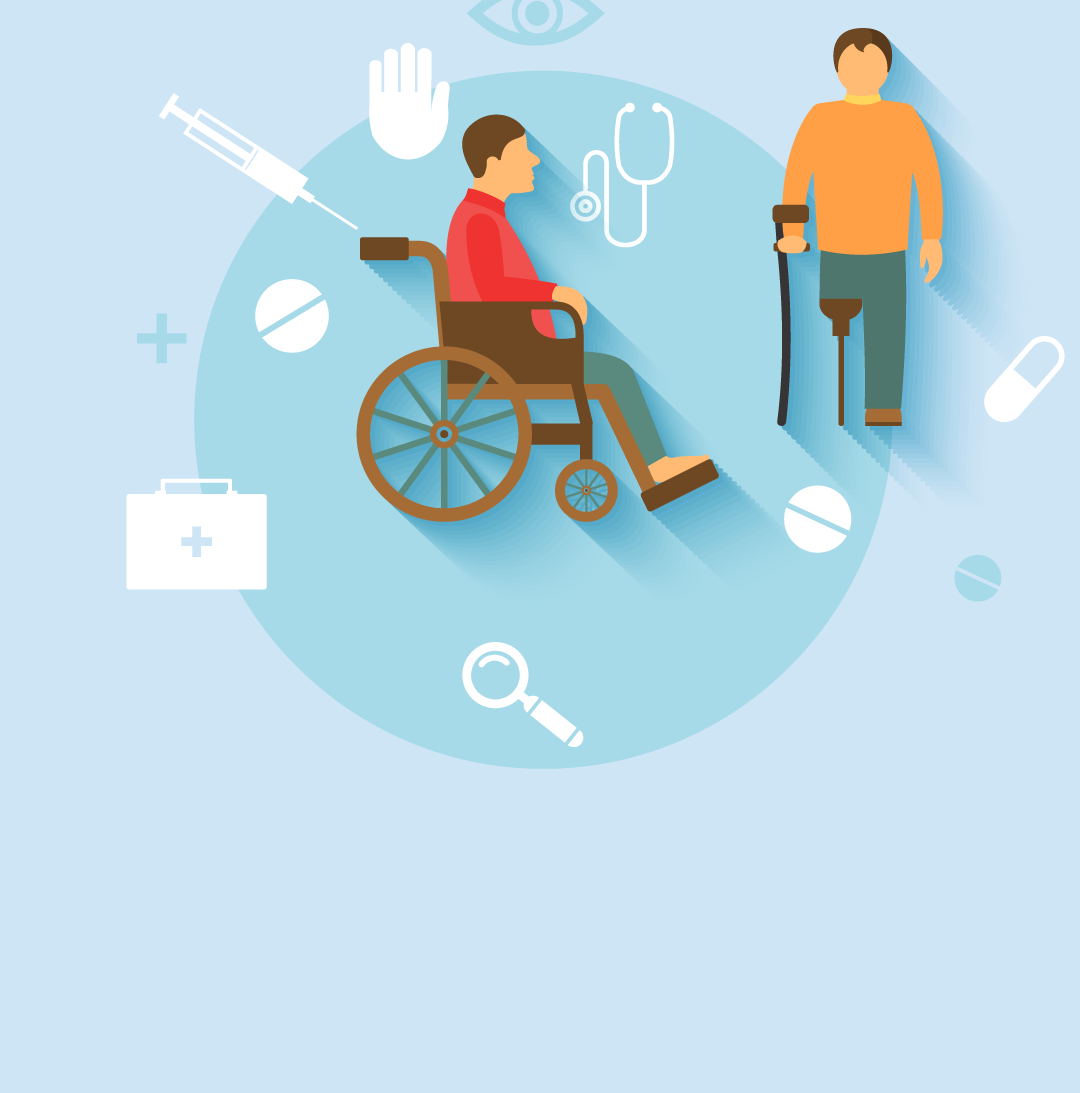 ขอเชิญชวนหน่วยงานเอกชน หน่วยงานราชการ หรือหน่วยงานอื่นๆ จัดทำสิ่งอำนวยความสะดวกขั้นพื้นฐานสำหรับคนพิการหรือทุพพลภาพในพื้นที่ของหน่วยงาน ดังนี้- มีทางเดินเท้า หรือบาทวิถี ไม่ลื่นและกว้างพอสำหรับรถนั่งคนพิการ- มีช่องทางบริการด่วนสำหรับผู้บริการ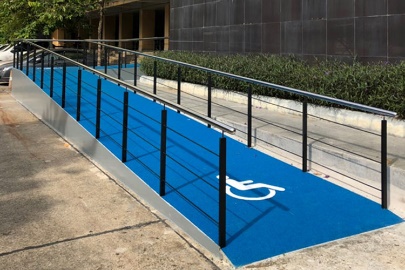 - มีเครื่องหมายสัญลักษณ์ต่าง ๆ ที่ชัดเจนทั้งภายในและภายนอกอาคาร- มีทางลาด ราวจับ และบันไดที่มีความปลอดภัยสำหรับผู้พิการ- มีห้องน้ำสำหรับผู้พิการ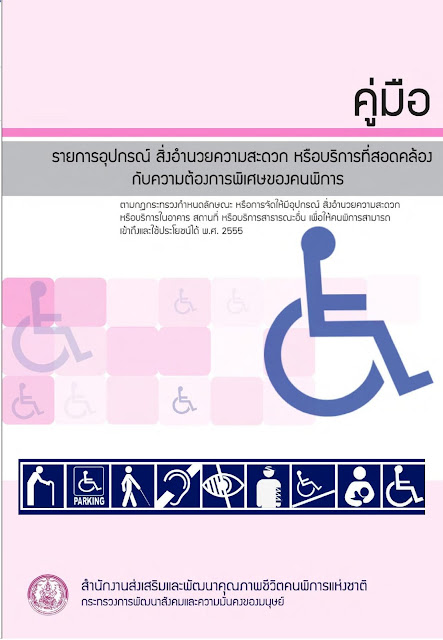 - มีที่จอดรถช่องพิเศษสำหรับพิการ